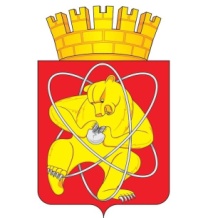 Городской округ«Закрытое административно – территориальное образование  Железногорск Красноярского края»АДМИНИСТРАЦИЯ ЗАТО г. ЖЕЛЕЗНОГОРСКПОСТАНОВЛЕНИЕ14.02.2023                                                                           	  	       	       		        № 236г. ЖелезногорскОб отмене постановлений Администрации ЗАТО г. ЖелезногорскНа основании Федерального закона от 05.04.2013 №44-ФЗ «О контрактной системе в сфере закупок товаров, работ, услуг для обеспечения государственных и муниципальных нужд», постановления Администрации ЗАТО г. Железногорск от 26.08.2019 № 1728 «Об утверждении Положения об Управлении городского хозяйства Администрации ЗАТО г. Железногорск», руководствуясь Уставом ЗАТО Железногорск, в целях приведения муниципальных правовых актов в соответствие с действующим законодательствомПОСТАНОВЛЯЮ:1. Отменить Постановление Администрации ЗАТО г. Железногорск от 25.02.2014 № 437 «Об утверждении Регламента контрактной службы Управления городского хозяйства Администрации ЗАТО г. Железногорск».2. Отменить Постановление Администрации ЗАТО г. Железногорск от 01.10.2014 № 1802 «О внесении изменений в Постановление Администрации ЗАТО г. Железногорск от 25.02.2014 № 437 «Об утверждении Регламента контрактной службы Управления городского хозяйства Администрации ЗАТО г. Железногорск».3. Отменить Постановление Администрации ЗАТО г. Железногорск от 14.11.2017 № 1862 «Об отмене Постановлений Администрации ЗАТО г. Железногорск».4. Управлению внутреннего контроля Администрации ЗАТО г. Железногорск (В.Г. Винокурова) довести настоящее постановление до сведения населения через газету «Город и горожане».5. Отделу общественных связей Администрации ЗАТО г. Железногорск (И.С. Архипова) разместить настоящее постановление на официальном сайте Администрации ЗАТО г. Железногорск в информационно-телекоммуникационной сети «Интернет».6. Контроль над исполнением настоящего постановления оставляю за собой.7. Настоящее постановление  вступает в силу после его официального опубликования.Глава ЗАТО г. Железногорск				           	         	   И.Г. Куксин